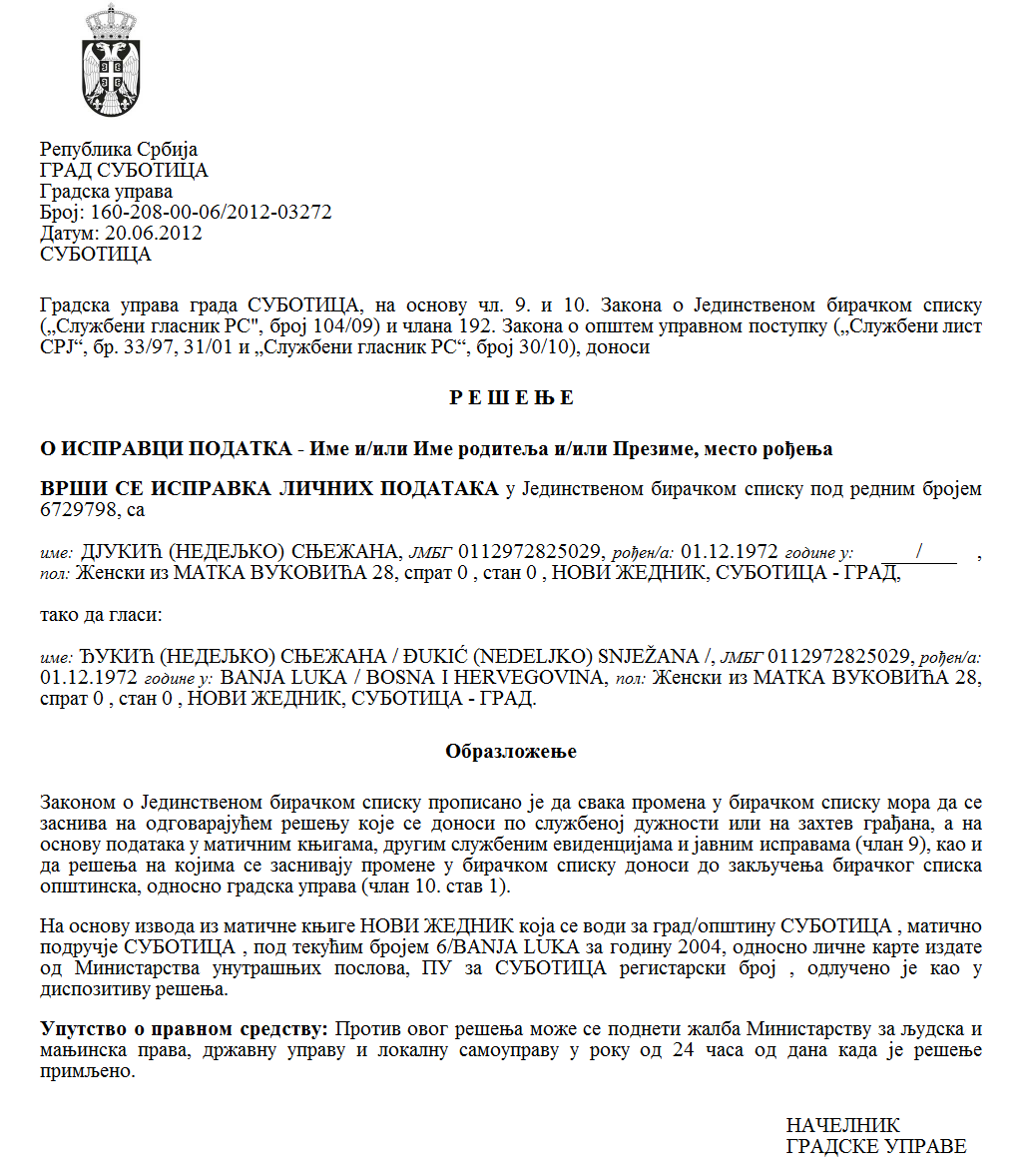 SZERB KÖZTÁRSASÁGVAJDASÁG AUTONÓM TARTOMÁNYZENTA KÖZSÉG ZENTA  KÖZSÉG POLGÁRMESTERESzám: 501-21/2021-IIKelt 2021. november 3-ánZ E N T AA helyi önkormányzatról szóló  törvény (az SZK Hivatalos Közlönye,  129/2007.,  83/2014. sz. – más törv.  és  101/2016. sz.) 44. szakasza 1. bekezdésének 5)  pontja, Zenta község statútuma (Zenta Község Hivatalos Lapja,  4/2019. sz.) 61. szakasza  1. bekezdésének  9) pontja és    Zenta község  számára közérdekű egyesületek  programjai és projektumai finanszírozásáról és társfinanszírozásáról szóló rendelet (Zenta Község Hivatalos Lapja,  29/2016. sz.) 18. szakasza alapján,  Zenta község  közérdekű  egyesületei programjainak és projektumainak az eszközök odaítélésében  illetékes  bizottság javaslatára a környezetvédelem terén, kelt  2021. október 26-án   Zenta  község  polgármestere  2021. november 3-án meghozta az alábbi H A T Á R O Z A T O TA  PROGRAMOK ÉS  PROJEKTUMOK   KIVÁLASZTÁSÁRÓL ÉS AZ ESZKÖZÖK ODAÍTÉLÉSÉRŐL a környezetvédelem terén   az egyesületek   programjai és projektumai serkentő programjai és projektumai vagy   a  programok és projektumok   hiányzó részének   finanszírozására vagy társfinanszírozására   A 2021-es évben Zenta község a környezetvédelem terén   az egyesületek  programjait  és  projektumait   az 1. sorszámtól a  5. sorszámmal bezárólag fogja  finanszírozni vagy társfinanszírozni: II  Felhívjuk a  pályázat résztvevőit,  akik   a  kértnél kevesebb összeget  kaptak,  hogy  a  határozat  közzétételétől számított   nyolc napon belül küldjék meg a revideált   költségszerkezetüket a  pályázati jelentkezésben   feltüntetett programra,  összhangban  a  jóváhagyott eszközök mértékével, illetve a tájékoztatást arról, hogy  elállnak  az eszközöktől, amelyeket számukra odaítéltek. III. A jelen határozat végleges és közzé kell tenni Zenta község  hivatalos honlapján (http://www.zenta-senta.co.rs) és az e-Közigazgatás  portálján.I n d o k l á sZenta község közérdekeit szolgáló egyesületek programjai és projektumai finanszírozásáról és társfinanszírozásáról szóló rendelet (Zenta Község Hivatalos Lapja,  29/2016. sz.) 6. szakaszának 1. bekezdése alapján Zenta község polgármestere   2021. április 15-én  kiírta   és  Zenta  község hivatalos honlapján (http://www.zenta-senta.co.rs)  és  az e-Közigazgatás  portálján   közzétette   a  nyilvános pályázatot   a környezetvédelem terén   a közérdekű egyesületek programjai és projektumai   finanszírozására és társfinanszírozására,  éspedig a  pénzeszközökre 350.000,00 dináros összegben, amelyeket Zenta  község 2021-es évi költségvetéséről  szóló rendelettel (Zenta Község Hivatalos Lapja,  41/2020. sz.) irányoztak elő a 0401-es program keretében, amelynek neve KÖRNYEZETVÉDELEM a 0001-es  aktivitásnál,  leírva  A környezetvédelem igazgatása címen, az 540-es funkcionális osztályozásnál A táj növény- és  állatvilágának  a  védelme,  a  142/0-s pozíción,  mint  481000-es  közgazdasági osztályozás, leírva mint A KORMÁNYON KÍVÜLI SZERVETETEK DOTÁLÁSA. Zenta község  számára a környezetvédelem területén a  közérdekű  programokra  az eszközök odaítélésében illetékes  bizottság a környezetvédelem terén  2021. október 26-án   megtartotta az ülését, amelyen megállapította, hogy a környezetvédelem terén az egyesületek  programjait és projektumait  az 1-től 5. sorszámig fogja finanszírozni vagy társfinanszírozni, éspedig 				Összesen:         350.000,00A jelen  értékelési  és  rangsorolási  jegyzéket közzé lett téve  Zenta  község  hivatalos honlapján (http://www.zenta-senta.co.rs) és  az e - Közigazgatás portálján. A nyilvános pályázat egyik résztvevője sem nyújtott be fellebbezést az értékelési és  rangsorolási listára,  így a listát  megküldtük Zenta község polgármesterének,  hogy  meghozza a határozatot   a  programokról  és projektumokról és az eszközök odaítéléséről a programok  és  projektumok serkentésére vagy a programok és projektumok hiányzó eszközeinek finanszírozására és társfinanszírozására a környezetvédelem  terén az  egyesületeket illetően. A  helyi önkormányzatról szóló  törvény (az SZK Hivatalos Közlönye,  129/2007.,  83/2014. sz. – más törv.  és  101/2016. sz.) 44. szakasza 1. bekezdésének 5)  pontja előirányozza: „A község polgármestere   meghozza  az egyedi aktusokat,  amelyekre  a törvény, a  statútum vagy a képviselő-testület rendelete  által fel van hatalmazva.” Zenta község statútuma (Zenta Község Hivatalos Lapja,  4/2019. sz.) 61. szakasza  1. bekezdésének  9) pontja előirányozza: „A község polgármestere   meghozza  az egyedi aktusokat,  amelyekre  a törvény, a  statútum vagy a képviselő-testület rendelete  által fel van hatalmazva.” Zenta község közérdekeit szolgáló egyesületek programjai és projektumai finanszírozásáról és társfinanszírozásáról szóló rendelet (Zenta Község Hivatalos Lapja,  29/2016. sz.) 18. szakaszának 1. bekezdése előirányozza: „A program kiválasztásáról a határozatot,  amelyre  a községi költségvetésből  ítélünk oda  programserkentő eszközöket vagy  a  program  hiányzó részének  a  finanszírozására vagy társfinanszírozására eszközöket,  a  község polgármestere hozza meg a jelen rendelet  15. szakaszának 1. bekezdése   szerinti   lista megállapításától számított 30 napon belül.”Zenta község közérdekeit szolgáló egyesületek programjai és projektumai finanszírozásáról és társfinanszírozásáról szóló rendelet  20. szakasza előirányozza: „Az eszközök felosztásáról szóló határozat mellett   a község  hivatalos honlapján   közzé kell tenni   az információt a  pályázat résztvevőiről,  akik a  kértnél alacsonyabb összeget kaptak,  hogy  a határozat közzétételétől számított  nyolc napon belül megküldjék a revideált  költségszerkezetük összegét  a programra, amely  a  pályázati jelentkezésben lett feltüntetve,  összhangban  az odaítélt  eszközökkel,  illetve a tájékoztatást  arról, hogy   elállnak  a számukra  odaítélt eszközöktől.” Zenta község közérdekeit szolgáló egyesületek programjai és projektumai finanszírozásáról és társfinanszírozásáról szóló rendelet  18 . szakaszának 2. bekezdése előirányozza:” A község polgármesterének a határozata  végleges és ellene nem nyújtható be fellebbezés.” Zenta község közérdekeit szolgáló egyesületek programjai és projektumai finanszírozásáról és társfinanszírozásáról szóló rendelet  19. szakasza előirányozza: „A programok kiválasztásáról a határozatot, amelyekre  a községi költségvetés   eszközeiből ítélünk oda eszközöket a  programok serkentésére vagy  a  programok hiányzó részeinek a finanszírozására és   társfinanszírozására közzé kell tenni  Zenta  község hivatalos  honlapján és  az e-Közigazgatás portálján.”Zenta község polgármestere Zenta község közérdekeit szolgáló egyesületek programjai és projektumai finanszírozásáról és társfinanszírozásáról szóló rendelet  18. szakaszának 1.  bekezdése alapján  meghozta  a  rendelkező rész szerinti határozatot. Czeglédi Rudolf Zenta község polgármestereSorszámEgyesületA program, illetve projektum neveA jóváhagyott pénzeszközök összege dinárban kifejezve1Спасилачки тим Тиса„ Mentőcsapat Tisza”Патролирање реком ТисомJárőrözés a Tisza folyón70.000,001Спасилачки тим Тиса„ Mentőcsapat Tisza”Патролирање реком ТисомJárőrözés a Tisza folyón70.000,002Удружење   жена   СентаNők     Egyesülete    ZentaУређивање дечјег игралиштаA játszóterek  rendezése70.000,003Удружење за заштиту животиња и животне средине „ЛАЈКА” СентаLAJKA Állatvédő és Környezetvédő Egyesület ZentaLajka Állat és Természetbarátok Egyesülete éves működési költségeinek refinanszírozása90.000,004Удружење грађана „Сунцокрет“ СентaNapraforgó Civil Szervezet ZentaKörnyezetvédő Kertészpalánta Képző70.000,005„Удружење  „Зелена Зона“„Zöld Zóna”  Egyesület”Legyél te is Ökosabb!50.000,005„Удружење  „Зелена Зона“„Zöld Zóna”  Egyesület”Legyél te is Ökosabb!50.000,00Sorszám     EgyesületA program, illetve projektum neve   A jóváhagyott pénzeszközök összege dinárban kifejezve  Pontszám minden  kritérium szerintÖsszesen pontszámÖsszesen pontszámSorszám     EgyesületA program, illetve projektum neve   A jóváhagyott pénzeszközök összege dinárban kifejezve  Pontszám minden  kritérium szerintA kritérium egys. számaPontok1Спасилачки тим Тиса„ Mentőcsapat Tisza”Патролирање реком ТисомJárőrözés a Tisza folyón 70.000,00851101Спасилачки тим Тиса„ Mentőcsapat Tisza”Патролирање реком ТисомJárőrözés a Tisza folyón 70.000,00852101Спасилачки тим Тиса„ Mentőcsapat Tisza”Патролирање реком ТисомJárőrözés a Tisza folyón 70.000,0085351Спасилачки тим Тиса„ Mentőcsapat Tisza”Патролирање реком ТисомJárőrözés a Tisza folyón 70.000,00854101Спасилачки тим Тиса„ Mentőcsapat Tisza”Патролирање реком ТисомJárőrözés a Tisza folyón 70.000,00855201Спасилачки тим Тиса„ Mentőcsapat Tisza”Патролирање реком ТисомJárőrözés a Tisza folyón 70.000,00856101Спасилачки тим Тиса„ Mentőcsapat Tisza”Патролирање реком ТисомJárőrözés a Tisza folyón 70.000,00857101Спасилачки тим Тиса„ Mentőcsapat Tisza”Патролирање реком ТисомJárőrözés a Tisza folyón 70.000,00858101Спасилачки тим Тиса„ Mentőcsapat Tisza”Патролирање реком ТисомJárőrözés a Tisza folyón 70.000,0085összesen852Удружење   жена   СентаNők     Egyesülete    ZentaУређивање дечјег игралиштаA játszóterek rendezése70.000,001201102Удружење   жена   СентаNők     Egyesülete    ZentaУређивање дечјег игралиштаA játszóterek rendezése70.000,001202102Удружење   жена   СентаNők     Egyesülete    ZentaУређивање дечјег игралиштаA játszóterek rendezése70.000,001203202Удружење   жена   СентаNők     Egyesülete    ZentaУређивање дечјег игралиштаA játszóterek rendezése70.000,001204202Удружење   жена   СентаNők     Egyesülete    ZentaУређивање дечјег игралиштаA játszóterek rendezése70.000,001205202Удружење   жена   СентаNők     Egyesülete    ZentaУређивање дечјег игралиштаA játszóterek rendezése70.000,001206102Удружење   жена   СентаNők     Egyesülete    ZentaУређивање дечјег игралиштаA játszóterek rendezése70.000,001207102Удружење   жена   СентаNők     Egyesülete    ZentaУређивање дечјег игралиштаA játszóterek rendezése70.000,001208202Удружење   жена   СентаNők     Egyesülete    ZentaУређивање дечјег игралиштаA játszóterek rendezése70.000,00120összesen1203Удружење за заштиту животиња и животне средине „ЛАЈКА” СентаLAJKA Állatvédő és Környezetvédő Egyesület ZentaLajka Állat és Természetbarátok Egyesülete éves működési költségeinek refinanszírozása90.000,001101103Удружење за заштиту животиња и животне средине „ЛАЈКА” СентаLAJKA Állatvédő és Környezetvédő Egyesület ZentaLajka Állat és Természetbarátok Egyesülete éves működési költségeinek refinanszírozása90.000,001102103Удружење за заштиту животиња и животне средине „ЛАЈКА” СентаLAJKA Állatvédő és Környezetvédő Egyesület ZentaLajka Állat és Természetbarátok Egyesülete éves működési költségeinek refinanszírozása90.000,001103153Удружење за заштиту животиња и животне средине „ЛАЈКА” СентаLAJKA Állatvédő és Környezetvédő Egyesület ZentaLajka Állat és Természetbarátok Egyesülete éves működési költségeinek refinanszírozása90.000,001104203Удружење за заштиту животиња и животне средине „ЛАЈКА” СентаLAJKA Állatvédő és Környezetvédő Egyesület ZentaLajka Állat és Természetbarátok Egyesülete éves működési költségeinek refinanszírozása90.000,001105203Удружење за заштиту животиња и животне средине „ЛАЈКА” СентаLAJKA Állatvédő és Környezetvédő Egyesület ZentaLajka Állat és Természetbarátok Egyesülete éves működési költségeinek refinanszírozása90.000,001106103Удружење за заштиту животиња и животне средине „ЛАЈКА” СентаLAJKA Állatvédő és Környezetvédő Egyesület ZentaLajka Állat és Természetbarátok Egyesülete éves működési költségeinek refinanszírozása90.000,001107103Удружење за заштиту животиња и животне средине „ЛАЈКА” СентаLAJKA Állatvédő és Környezetvédő Egyesület ZentaLajka Állat és Természetbarátok Egyesülete éves működési költségeinek refinanszírozása90.000,001108153Удружење за заштиту животиња и животне средине „ЛАЈКА” СентаLAJKA Állatvédő és Környezetvédő Egyesület ZentaLajka Állat és Természetbarátok Egyesülete éves működési költségeinek refinanszírozása90.000,00110összesen1104Удружење грађана „Сунцокрет“ СентaNapraforgó Civil Szervezet ZentaKörnyezetvédő Kertészpalánta Képző70.000,00851104Удружење грађана „Сунцокрет“ СентaNapraforgó Civil Szervezet ZentaKörnyezetvédő Kertészpalánta Képző70.000,00852104Удружење грађана „Сунцокрет“ СентaNapraforgó Civil Szervezet ZentaKörnyezetvédő Kertészpalánta Képző70.000,0085354Удружење грађана „Сунцокрет“ СентaNapraforgó Civil Szervezet ZentaKörnyezetvédő Kertészpalánta Képző70.000,00854104Удружење грађана „Сунцокрет“ СентaNapraforgó Civil Szervezet ZentaKörnyezetvédő Kertészpalánta Képző70.000,00855204Удружење грађана „Сунцокрет“ СентaNapraforgó Civil Szervezet ZentaKörnyezetvédő Kertészpalánta Képző70.000,00856104Удружење грађана „Сунцокрет“ СентaNapraforgó Civil Szervezet ZentaKörnyezetvédő Kertészpalánta Képző70.000,00857104Удружење грађана „Сунцокрет“ СентaNapraforgó Civil Szervezet ZentaKörnyezetvédő Kertészpalánta Képző70.000,00858104Удружење грађана „Сунцокрет“ СентaNapraforgó Civil Szervezet ZentaKörnyezetvédő Kertészpalánta Képző70.000,0085összesen85    5„Удружење  „Зелена Зона“„Zöld Zóna”  Egyesület”Legyél te is Ökosabb!50.000,0070110    5„Удружење  „Зелена Зона“„Zöld Zóna”  Egyesület”Legyél te is Ökosabb!50.000,0070210    5„Удружење  „Зелена Зона“„Zöld Zóna”  Egyesület”Legyél te is Ökosabb!50.000,007035    5„Удружење  „Зелена Зона“„Zöld Zóna”  Egyesület”Legyél te is Ökosabb!50.000,0070410    5„Удружење  „Зелена Зона“„Zöld Zóna”  Egyesület”Legyél te is Ökosabb!50.000,0070520    5„Удружење  „Зелена Зона“„Zöld Zóna”  Egyesület”Legyél te is Ökosabb!50.000,0070610    5„Удружење  „Зелена Зона“„Zöld Zóna”  Egyesület”Legyél te is Ökosabb!50.000,007075    5„Удружење  „Зелена Зона“„Zöld Zóna”  Egyesület”Legyél te is Ökosabb!50.000,007080    5„Удружење  „Зелена Зона“„Zöld Zóna”  Egyesület”Legyél te is Ökosabb!50.000,0070összesen70